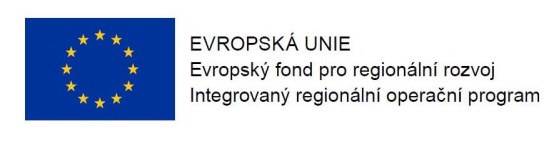 Program semináře k 14. a 15. výzvě v IROP„Infrastruktura pro předškolní vzdělávání“ Datum:				8. 12. 2015	Místo konání:  	Ministerstvo práce a sociálních věcí, Karlovo náměstí 1359/1, Praha 2Zahájení:			8. 12. 2015, 9:30 hod.Předpokládané ukončení:	13:00 hodin9:00 – 9:30	Prezence účastníků	9:30 – 9:45	Zahájení, představení Integrovaného regionálního operačního programu, rolí Řídicího orgánu IROP a Centra pro regionální rozvoj České republiky9:45 – 11:00	14. výzva IROP „Infrastruktura pro předškolní vzdělávání“ a 15. výzva IROP „Infrastruktura pro předškolní vzdělávání pro sociálně vyloučené lokality“ - parametry výzev, podporované aktivity, způsobilé výdaje, povinné přílohy žádosti o podporu, dotazy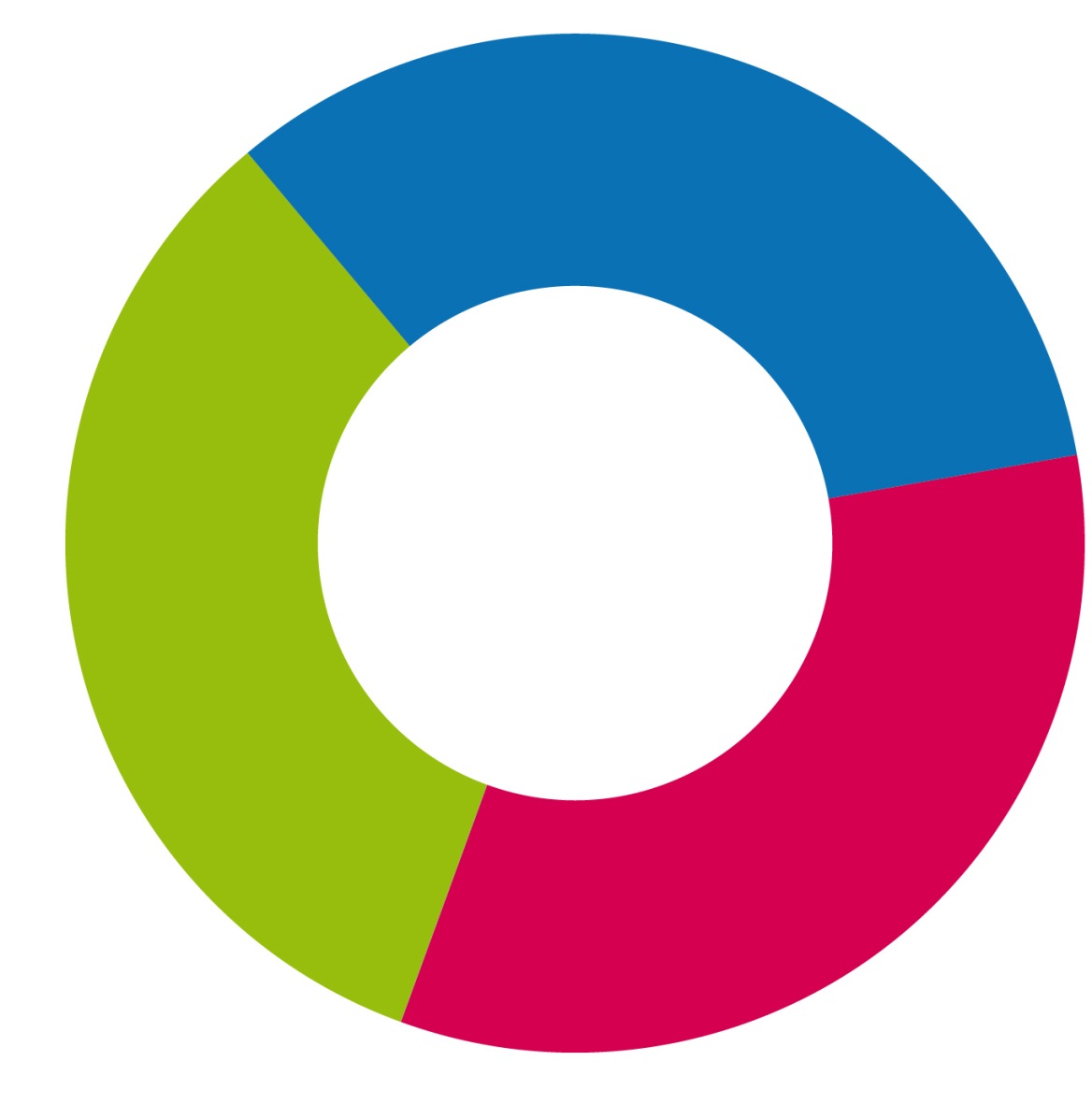 11:00 – 11:15	Informace k výzvám operačního programu Výzkum, vývoj a vzdělávání prioritní osa 3, specifický cíl 1 Zvýšení kvality předškolního vzdělávání včetně usnadnění přechodu dětí na ZŠ11:15 – 12:45	Základní informace o aplikaci MS2014+, systém hodnocení projektů a další administrace projektu, kontrola výběrových a zadávacích řízení, dotazy12:45 – 13:00	Informace k dalším výzvám ve Specifickém cíli 2.4 IROP - Zvýšení kvality a dostupnosti infrastruktury pro vzdělávání a celoživotní učení13:00	Závěr